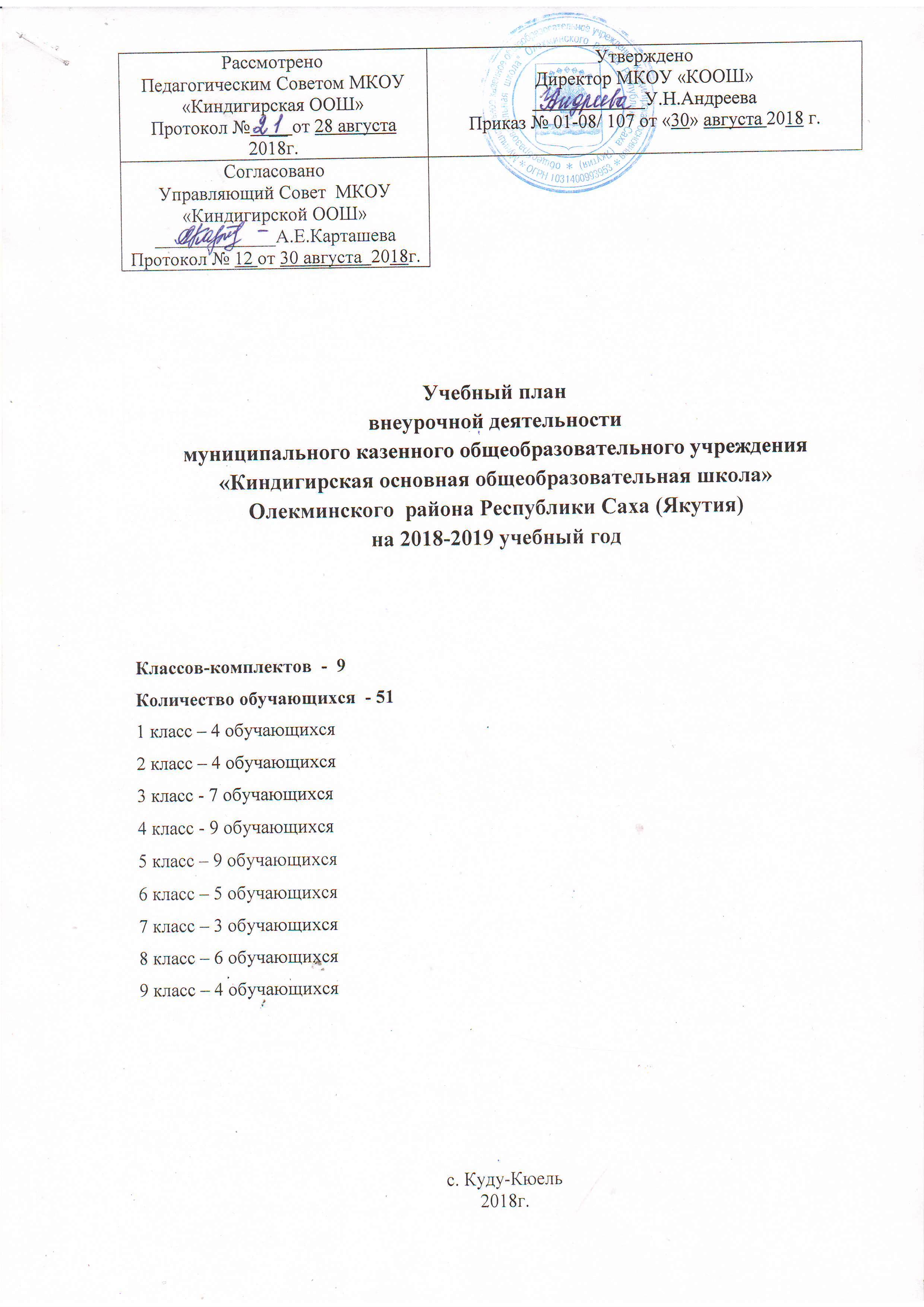 Пояснительная запискак плану внеурочной деятельности в 1-4 классов  в 2018-2019  учебном годуПлан внеурочной деятельности на ступени начального образования обеспечивает введение в действие и реализацию требований Федерального государственного образовательного стандарта начального общего образования, определяет объем внеурочной деятельности для обучающихся с учетом интересов обучающихся и возможностей образовательной организации, состав и структуру направлений и форм внеурочной деятельности по классам (годам обучения). Внеурочная деятельность организуется на добровольной основе  в соответствии с выбором участников образовательных отношений.План составлен с целью дальнейшего совершенствования образовательного процесса, повышения результативности обучения детей, обеспечения вариативности образовательного процесса, сохранения единого образовательного пространства, а также выполнения гигиенических требований к условиям обучения школьников и сохранения их здоровья.Основные принципы плана:соответствие возрастным особенностям обучающихся, преемственность с технологиями учебной деятельности;опора на традиции и положительный опыт организации внеурочной деятельности;опора на ценности воспитательной системы школы;свободный выбор на основе личных интересов и склонностей ребенка.учет познавательных потребностей учащихся и социального заказа родителей;учет кадрового потенциала образовательного учреждения;построение образовательного процесса в соответствии с санитарно-гигиеническими нормами;соблюдение преемственности и перспективности обучения.Цель внеурочной деятельности -  развитие индивидуальных интересов, склонностей, способностей обучающихся, приобретение ими собственного социально-культурного опыта  в свободное от учебы время, воспитание гражданственности, трудолюбия, уважения к правам и свободам человека, любви к окружающей природе,  Родине, семье, формирование здорового образа жизни. Основные задачи организации внеурочной деятельности детей:усилить педагогическое влияние на жизнь учащихся в свободное от учебы время;организовать досуговую деятельность учащихся совместно с коллективами  учреждений культуры, общественными объединениями, семьями обучающихся;выявить интересы, склонности, способности, возможности обучающихся к различным видам деятельности;оказать помощь в поисках «себя»;создать условия для индивидуального развития ребенка в избранной сфере внеурочной деятельности;развить опыт творческой деятельности, творческих способностей;создать условия для реализации приобретенных знаний, умений и навыков;развить опыт неформального общения, взаимодействия, сотрудничества;расширить рамки общения с социумом;воспитывать культуру досуговой деятельности обучающихся.Внеурочная деятельность в начальной школе позволяет обеспечить благоприятную адаптацию ребёнка в школе; оптимизировать учебную нагрузку обучающихся; улучшить условия для развития ребёнка.Выполнение учебного плана осуществляется как в течение учебной недели, так и в период каникул. Программы внеурочной деятельности направлены:- на расширение содержания программ общего образования;- на реализацию основных направлений региональной образовательной политики;- на формирование личности ребенка средствами искусства, творчества, спорта.Внеурочная деятельность в 2018-2019 учебном году предоставляет обучающимся возможность выбора широкого спектра занятий по следующим направлениям развития личности:спортивно-оздоровительное, общеинтеллектуальное, общекультурное,социальное,духовно-нравственное.Внеурочная деятельность строится в соответствии с разделами и реализуется по направлениям:Реализация внеурочной деятельности  осуществляется через: - дополнительные образовательные программы общеобразовательного учреждения (внутришкольная система дополнительного образования);- классное руководство (воспитательные мероприятия, экскурсии, общественно полезные практики и т.д.) – классные руководители; - деятельность иных педагогических работников и учебно-вспомогательного персонала (учителей-предметников, педагога-психолога, библиотекаря) – воспитательные мероприятия, участие в конкурсах, олимпиадах, конкурсах проектов, конференции исследовательских работ. Учёт внеурочной деятельности ведется классным руководителем по утвержденной форме.ПОЯСНИТЕЛЬНАЯ  ЗАПИСКАк плану внеурочной деятельности для 5 - 9 классовв 2018-2019 учебном годуПлан внеурочной деятельности на ступени основного  образования обеспечивает введение в действие и реализацию требований Федерального государственного образовательного стандарта основного общего образования, определяет объем внеурочной деятельности для обучающихся с учетом интересов обучающихся и возможностей образовательной организации, состав и структуру направлений и форм внеурочной деятельности по классам (годам обучения). Внеурочная деятельность организуется на добровольной основе  в соответствии с выбором участников образовательных отношений.         Приоритетами при формировании учебного плана  внеурочной  деятельности  являются: учебный план внеурочной деятельности является одним из  основных организационных механизмов реализации Основной образовательной программы основного общего образования; план внеурочной деятельности обеспечивает учёт индивидуальных особенностей и потребностей обучающихся через организацию внеурочной деятельности; учебный план внеурочной деятельности определяет состав и структуру направлений, формы организации, объём внеурочной деятельности для каждого обучающегося или группы обучающихся; внеурочная деятельность организуется по направлениям развития личности по выбору обучающегося и с согласия его родителей (законных представителей): спортивно- оздоровительное, духовно – нравственное, социальное, общеинтеллектуальное, общекультурное;внеурочная деятельность организуется через такие формы, как экскурсии, кружки, секции, круглые столы, конференции, диспуты, олимпиады, соревнования, проектную деятельность и др.;внеурочная деятельность соответствует целям, принципам, ценностям, отражённым  и основной образовательной программе основного общего образования; внеурочная деятельность в рамках реализации ФГОС ООО рассматривается как процесс взаимодействия педагогов и обучающихся в ходе образовательной деятельности, осуществляемой в формах, отличных от классно - урочной, и направленной на достижение планируемых результатов усвоения ООП ООО. Учебный план внеурочной деятельности в 5 - 9 классах направлен на решение следующих задач:усиление личностной направленности образования;обеспечение благоприятной адаптации ребёнка в школе;оптимизация учебной нагрузки обучающегося;улучшение условий для развития ребёнка;учёт возрастных и индивидуальных особенностей обучающихся;Внеурочная деятельность осуществляется во второй половине дня, так и по возможности включается в расписание учебных занятий. Содержание внеурочной деятельности сформировано с учетом запросов обучающихся и их родителей (законных представителей), учитывает особенности, образовательные потребности и интересы обучающихся и организуется по направлениям развития личности.Учебный план 5-8 класс (ФГОС 5  вариант)Внеурочная деятельность является частью учебно-воспитательного процесса и одной из форм организации свободного времени обучающихся 5-8 классов. Часы, отводимые на внеурочную деятельность, используются по желанию обучающихся с учетом возможностей образовательного учреждения и направлены на реализацию различных форм ее организации, отличных от урочной системы обучения. Внеурочная деятельность реализуется по пяти направлениям:План внеурочной деятельности 5-8 классыВнеурочная деятельность является частью учебно-воспитательного процесса и одной из форм организации свободного времени обучающихся 5-8 классов. Часы, отводимые на внеурочную деятельность, используются по желанию обучающихся с учетом возможностей образовательного учреждения и направлены на реализацию различных форм ее организации, отличных от урочной системы обучения. Внеурочная деятельность реализуется по пяти направлениям.Внеурочная деятельностьнаправления внеурочной деятельностиКоличество часов в неделюКоличество часов в неделюКоличество часов в неделюКоличество часов в неделюКоличество часов в неделюВнеурочная деятельностьнаправления внеурочной деятельностиIIIIIIIVIVВсегоВнеурочная деятельностьнаправления внеурочной деятельностиКоличество часовКоличество часовКоличество часовКоличество часовКоличество часовВсегоСпортивно-оздоровительное332     3     311Якутские настольные игры11113Культура здоровья111114Шахматы, шашки111114Общекультурное222    1    19Музыка для всех111114Танцевальный112Оригами11Общеинтеллектуальное123    2    28Интеллектуальные игры11Математика «Тиинчээн»11Занимательная математика112Увлекательный английский11113Робототехника11Духовно-нравственное222228Эвенкийская сказка111114Эвенкийская кукла111114Социальное211226Веселые поделки1112ИЗО «Волшебные краски»111114ВСЕГО:101010101040№НаправлениеОбразовательные формыРешаемые задачи1.Спортивно-оздоровительное            (Подвижные игры,  Культура здоровья, шашки, шахматы, якутские настольные игры)Спортивные кружки в школе:- подвижные  игры,-борьба дзюдо, экскурсии, занятия на свежем  воздухе, тематическиеклассные часы, соревнования: «Папа, мама, я - спортивная семья», «Весёлые старты», физминутки на уроках, динамические паузы;  Дни здоровья; организация оздоровительных перемен и прогулок на свежем воздухе;оформление уголков по технике безопасности,  проведение инструктажей. Просмотр учебно-познавательных фильмов по ПД Встречи со специалистами.Созданий условий для сохранения физического, психического, духовного и нравственного здоровья обучающихся;Воспитание негативного отношения к вредным привычкам;пропаганда физической культуры и здорового образа жизни.2.Обще-интеллектуальное (интеллектуальные игры, математика «Тиинчээн», занимательная математика, увлекательный английский, робототехника)Экскурсии, конкурсырисунков, стихов, рассказов, сочинений, тематические классные часы, предметные недели, викторины, познавательные игры; исследовательские проекты; Олимпиады, конференции учащихся, интеллектуальные игры; праздники, уроки  Знаний Обще-интеллектуальное направление базируется на организации научно-познавательной и проектной деятельности обучающихся. Приобретение обучающимися социальных знаний, понимание социальной реальности и повседневной жизни можно достичь лишь в том случае, если объектом познавательной деятельности детей станет собственно социальный мир, т.е познание жизни людей и общества: его структуры и принципов существования, номер этики и морали, базовых общественных ценностей, памятников мировой и отечественной культуры, особенностей межнациональных и межконфессиональных отношений. Поиск и предъявление школьникам информации не должны затруднять педагога, так как ее можно найти в самых разных предметных областях познания. При обсуждении такой информации эффективны внутригрупповые дискуссии. 3.Духовно-нравственное                                       (КН РС (Я), эвенкийские сказки, эвенкийская  кукла)Просмотр фильмов,знакомство с историей и бытом родного села, города, Республики, России, природой и экологией родного края, походы. Экскурсии на предприятия села (ООО «Агрофирма «Олекминская», животноводческий комплекс, ИП, СДК, сельская библиотека). Организация выставок детских рисунков, поделок и творческих работ обучающихся (совместная деятельность детей и родителей). Организация встреч с ветеранами и тружениками тыла. Акции добра. Экскурсии в краеведческий музей школы, района. Уроки мужества. Оказание помощи ветеранам ВОВ и труда. Оформление газет о боевой и трудовой славе. Участие в тематическом празднике «Смотр патриотической песни»,тематические классные часы. Цикл мероприятий по этикету. Кружки художественно-прикладного творчества; Посещение школьного и районного музеев.-привитие любви к малой Родине, гражданской ответственности,чувства патриотизма, формирование позитивного отношения к базовым ценностям общества.формирование духовно-нравственных ориентиров;воспитание сознательной дисциплины и культуры поведения, ответственности и исполнительностиформирование потребности самообразования, самовоспитания своих морально-волевых качеств; 4.Социальное                                     (Веселые поделки, ИЗО «Волшебные краски)Выставки поделок  детскоготворчества; тематические выставки в библиотеке,сюжетно-ролевые игры.Проведение тематических классных часов и родительских собранийПроектная деятельность по благоустройству села, историко-краеведческим поискам и т.д.)Основу организации внеурочной деятельности в рамках социального направления может быть положена общественно-полезная деятельность. Задача художественно-эстетического воспитания состоит в формировании творчески активной личности, которая способна воспринимать и оценивать прекрасное в природе, труде, быту им других сферах жизни и деятельности. Первые элементарные представления о красоте, аккуратности и чистоте ребенок получает в семье, именно с этого начинается эстетическое воспитание.5.Общекультурное              (Музыка для всех, танцевальный, оригами)        Школьные праздники на уровне класса и школы, на селеОбщекультурное направление включают широкий спектр видов деятельности. У всякой системы есть стержень, основа, на которую она опирается. Такой основой в системе эстетического воспитания мы можем считать искусство: музыку, архитектуру, скульптуру, живопись, танец, кино, театр, декоративно-прикладное искусство и другие виды художественного творчества. Музыка как интегрированный предмет органично вбирает в себя изучение собственно музыкальных произведений, историю, теорию музыки, а также простейшие навыки исполнительства в области пения и игры на музыкальных инструментах. «Музыка» выдвигает единые эстетические задачи музыкального образования и воспитания школьников.№НаправлениеОбразовательные формыРешаемые задачи1Спортивно-оздоровительное (подвижные игры, спортивные игры, шахматы, ОБЖ)Спортивные кружки в школе:Спортивные игры, национальные виды спорта, пионербол,-экскурсии, занятия на свежем  воздухе тематические классные часы, соревнования: «Папа, мама, я спортивная семья», «Весёлые старты», по пионерболу; физминутки на уроках.  Дни здоровья; организация оздоровительных перемен и прогулок на свежем воздухе;оформление уголков по технике безопасности,  проведение инструктажей. Просмотр учебно-познавательных фильмов по ПДД. Встречи со специалистами.Созданий условий для сохранения физического, психического, духовного и нравственного здоровья учащихся;Воспитание негативного отношения к вредным привычкам;пропаганда физической культуры и здорового образа жизни.2Общеинтеллектуальное( В мире русского языка, математика, увлекательный английский, робототехника, биология, психология, музыка для всех) Экскурсии, конкурсырисунков, стихов, рассказов, тематические классные часы, предметные недели, викторины, познавательные игры; исследовательские проекты; Олимпиады, конференции учащихся, интеллектуальные игры; праздники, уроки Знаний- формирование у учащихся осознания принадлежности к школьному коллективу;-стремление к сочетанию личных и общественных интересов, к созданию атмосферы подлинного товарищества и дружбы в коллективе; -развитие познавательной активности, активности участия в общешкольных мероприятиях; -развитие орфографической зоркости, умения находить нужную информацию в тексте, анализировать содержание текста,  находить главное, аргументировать своё отношение3Духовно-нравственное ( Эвенкийский фольклор, КН РС (Я), краеведение)Просмотр фильмов,знакомство с историей и бытом родного села, природой и экологией родного края, походы. Экскурсии на предприятия села. Организация выставок детских рисунков, поделок и творческих работ учащихся (совместная деятельность детей и родителей). Организация встреч с ветеранами и тружениками тыла. Акции добра. Экскурсии в краеведческий музей Уроки мужества. Оказание помощи ветеранам ВОВ и труда. Оформление газет о боевой и трудовой славе. Участие в тематических праздниках: «Смотр патриотической песни»,тематические классные часы, неделя права. Цикл мероприятий по этикету.-привитие любви к малой Родине, гражданской ответственности,чувства патриотизма, формирование позитивного отношения к базовым ценностям общества.формирование духовно-нравственных ориентиров;- формирование гражданского отношения к себе;воспитание сознательной дисциплины и культуры поведения, ответственности и исполнительностиформирование потребности самообразования, самовоспитания своих морально-волевых качеств; развитие самосовершенствование личности. -знакомство обучающегося с культурно- историческими и этническими традициями своего народа. Приобщение детей эвенков к родному языку, национальной культуре, традициям, обычаям народа, к традиционным видам труда,4Социальное (ИЗО «Цветные капельки», шитье)Развитие творческого отношения к труду и  разностороннего качества личности.воспитание бережного отношения к окружающей среде, выработка чувства ответственности и уверенности в своих силах. -Формированиенравственной культуры учащихся,развитие коммуникативных умений, доброты и взаимопонимания в семье; - создание условий для сохранения и укрепления здоровья детей; пропаганда здорового образа жизни,Развитие и удовлетворение  самовыражения ребенка через рисование. Сформирование навыков работы с различными интересными формами и техниками работы.5.Общекультурное (музыка для всех)Школьные дискотеки. Праздники на уровне класса и школы. Участие в музыкальных конкурсах, мероприятиях, создание школьных ансамблей, хоровФормирование музыкальной культуры как неотъемлемой части духовной культуры;Развитие музыкальности; музыкального слуха, чувства ритма, музыкальной памяти и восприимчивости, способности к сопереживанию;Внеурочная деятельность5678Математика11Музыка для всех1В мире русского языка11Русския язык11Спортивные игры1111Эвенкийский фольклор111КН РС(Я)11Краеведение1Шитье, бисероплетенье1111Психология11Биология 1ИЗО «Цветные капельки»1111«Компьютер мой друг»1111Компьютерная грамота11Увлекательный английский1111Робототехника1Итого:10101010